Construction InstructionsMaterialsToolsStep 1: Cut PVCInstructionsCut PVC into the following lengths:Diagram/Picture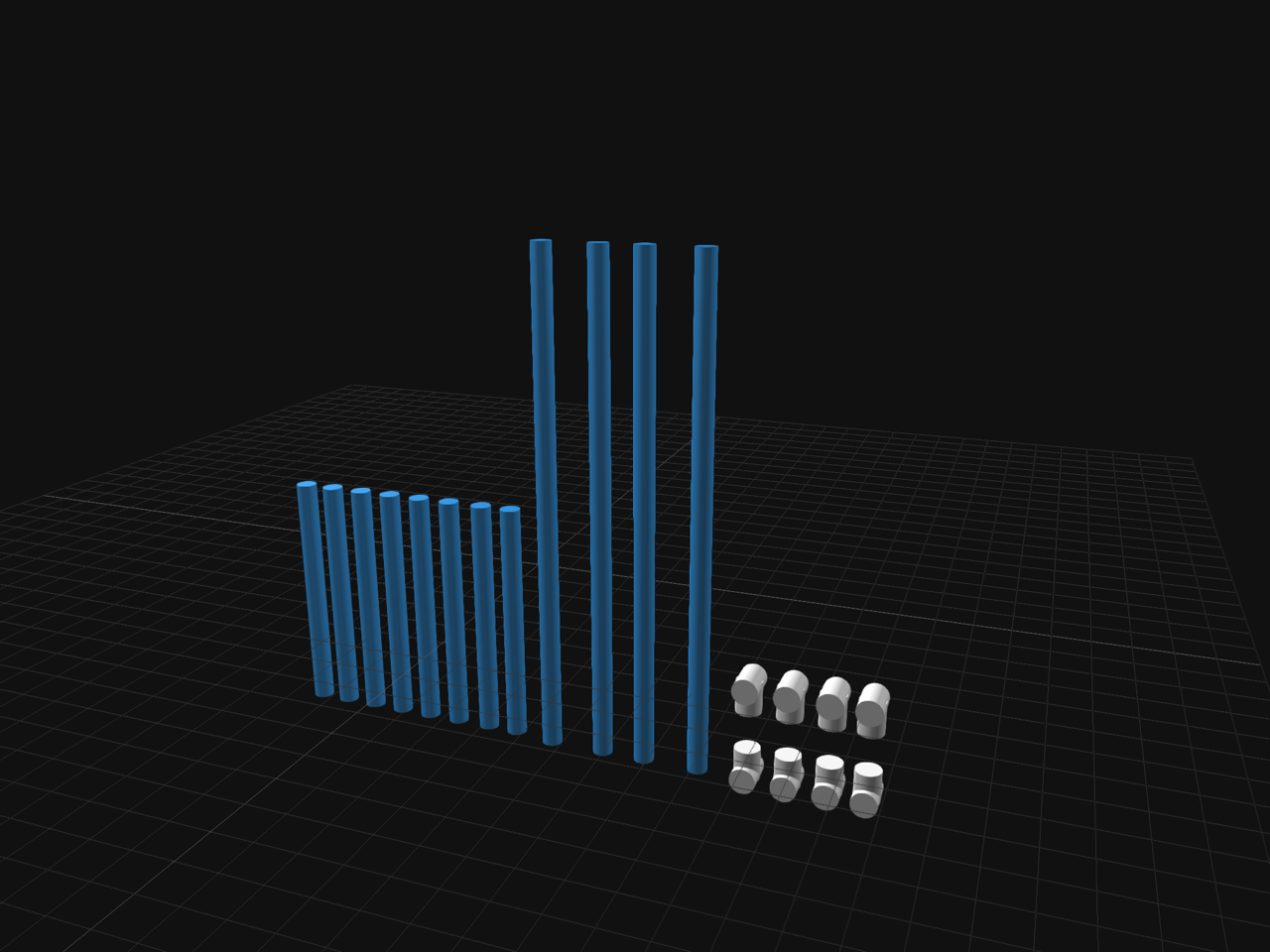 Materials32’ of PVCToolsSawMaterialQuantity2’ PVC pipe84’ PVC pipe4T-adapter8Zip Ties82’ x 3.5’ Plywood1DrillSawMaterialQuantity2’ PVC pipe84’ PVC pipe4